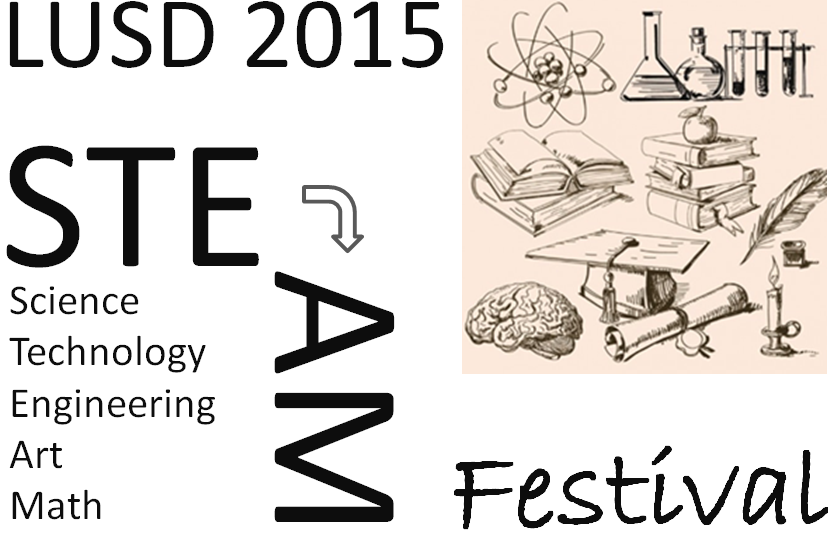 What:	Promote Science, Technology, Engineering, Art, & Math.   Join us as we reach out to K-12 students and the Lompoc community with fun, engaging, hands on activities & display booths so students and families experience the motivational power of STEAM on education.When:	Friday, May 29, 2015, 6 to 8 PM.Where:	Lompoc High School Cafeteria & Surrounding Area.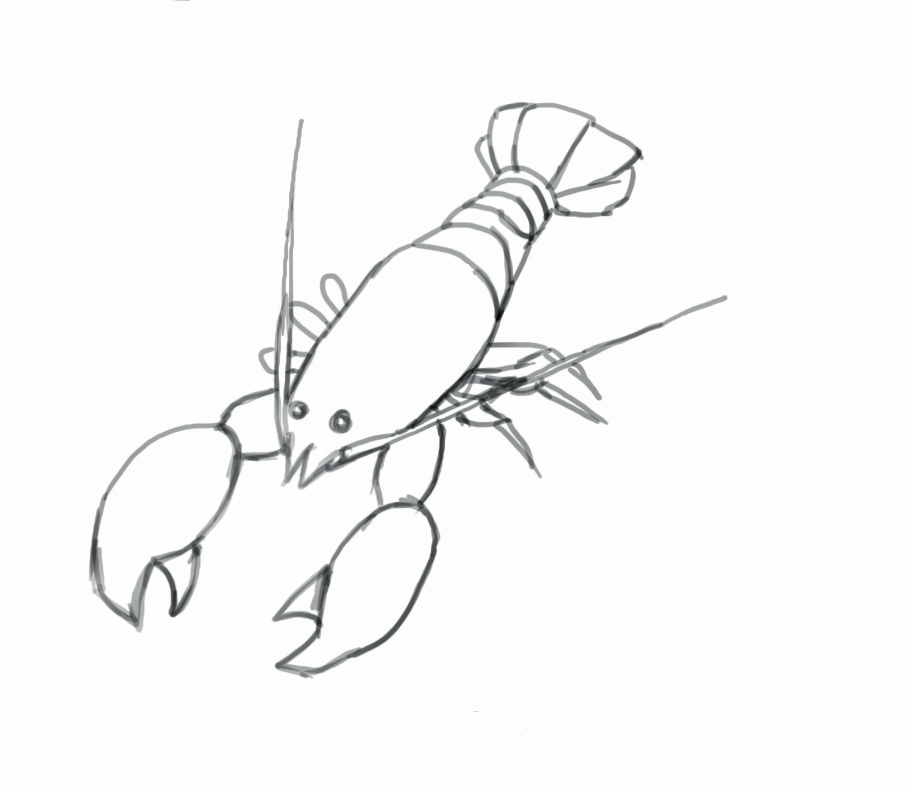 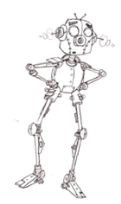 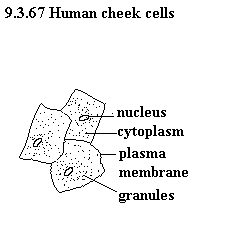 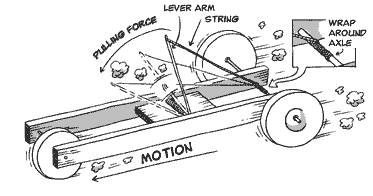 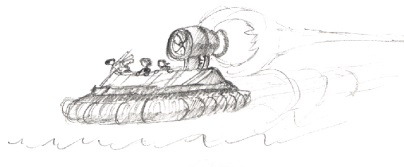 How:	Sign-up to host a booth (here) with an engaging STEAM activity targeting either elementary, middle school or high school students, or host a display booth that promotes STEAM + your club, school, company or business.Contact:	Paul Coski,   coski.paul@lusd.org	www.CCSTEMExpo.org